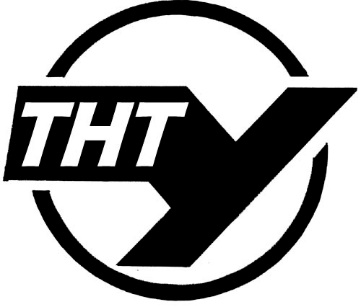 МІНІСТЕРСТВО ОСВІТИ І НАУКИ УКРАЇНИТЕРНОПІЛЬСЬКИЙ НАЦІОНАЛЬНИЙ ТЕХНІЧНИЙУНІВЕРСИТЕТ ІМЕНІ ІВАНА ПУЛЮЯКафедра економіки та фінансівМЕТОДИЧНІ ВКАЗІВКИдля проведення практичних занять з дисципліни «ВВЕДЕННЯ В СПЕЦІАЛЬНІСТЬ»для студентів денної форми навчанняза напрямком спеціальності:6.030504 «Економіка підприємства»Тернопіль-2016Методичні вказівки для проведення практичних занять з дисципліни «Введення в спеціальність»  для студентів денної форми навчання за напрямком спеціальності: 6.030504 «Економіка підприємства» // Укл. к.е.н., асистент Т.В. Подвірна. - Тернопіль: ТНТУ ім. І. Пулюя, 2016. - 41 с.Укладачі: Подвірна Тетяна Володимирівна, кандидат економічних наук,асистент кафедри економіки та фінансів ТНТУ ім. І .ПулюяРецензенти: Радинський Сергій Віталійович, кандидат економічних наук, доцент кафедри економіки та фінансів.Нагорняк Ірина Степанівна, старший викладач кафедри економіки та фінансів.Методичні вказівки розглянуті і затверджені на засіданні кафедри економіки та  фінансівПротокол № 15 від «10» травня 2016 р.Схвалені на засіданні методичної комісії факультету економіки та менеджменту Протокол № __ від «__» __________ 2016 р.ЗмістВСТУПДисципліна «Введення в спеціальність» орієнтовані на ґрунтовне засвоєння студентами основ економіки. Дана дисципліна відноситься до загальноекономічних наук, які формують фаховий світогляд майбутнім економістів.Мета вивчення дисципліни «Введення в спеціальність» – отримання глибоких економічних знань, формування у них нового економічного мислення, адекватного ринковим відносинам, формування навичок аналізувати реальні економічні процеси і приймати обґрунтовані рішення з приводу економічних проблем, пов'язаних з їх майбутньою практичною діяльністю.Основні завдання дисципліни «Введення в спеціальність»:- вивчення сутності економіки як науки, розкриття основного змісту сучасних шкіл економічної теорії;- аналіз закономірностей розвитку ринкової економіки як основи функціонування різних сучасних господарських систем;- характеристика основних рис та особливостей розвитку перехідних економік;- розкриття закономірностей суспільного відтворення, економічного зростання та циклічних коливань в економіці.Вивчення курсу «Введення в спеціальність» передбачає наявність систематичних та ґрунтовних знань із суміжних курсів (основи економічної теорії, макроекономіка, мікроекономіка, економіка підприємства, фінанси підприємств), цілеспрямованої роботи над вивченням спеціальної літератури, активної роботи на лекціях та практичних заняттях, самостійної роботи та виконання індивідуальних завдань.У результаті вивчення навчальної дисципліни студент повинен знати: основні показники економічної діяльності підприємства;особливості ринкова економіка та її фінансові механізми;кваліфікаційні вимоги до професії економіста;набути навичок практичного використання теоретичних знань у практичній діяльності.вміти:розкривати основні елементи, складові та функції економіки;здійснювати аналіз та економічну інтерпретацію одержаних результатів та робити обґрунтовані висновки;складати реферати і доповіді з тематики економіки та підприємницької діяльності.Основними завданням проведення практичної частини вивчення дисципліни є забезпечення засвоєння теоретичного матеріалу шляхом обговорення питань теми, тестування та вирішення управлінських ситуацій.Під час проведення практичних завдань здійснюється:  програмований контроль знань студентів, проведення ділових ігор, круглих столів та диспутів.ТЕМА 1.ТЕОРЕТИЧНА ЕКОНОМІКА - ОСНОВА ЕКОНОМІЧНОЇ ПОЛІТИКИ ПІДПРИЄМСТВА                   Зміст теоретичної частини заняття: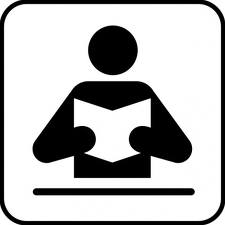 1. Задачі та характеристика виробничих відносин.2. Теоретична економіка є методологічним фундаментом цілого комплексу економічних наук. 3. Методологія теоретичної економіки.                    Орієнтований хід проведення заняття: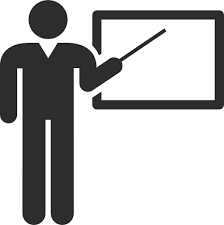 1. Оголошення теми та її зв'язок із лекціями.2. Перевірка присутності студентів.3. Опитування та закріплення лекційного матеріалу.4. Оголошення оцінок і пояснення домашнього завдання.                         Питання для обговорення: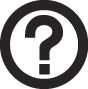 1.Розкрийте роль теоретичної економіки в системі економічних наук. 2. Що вивчає теоретична економіка? Назвіть її об'єкт, предмет і основну цільову функцію.3. Дайте характеристику сутності економічних законів. 4. Які загальнонаукові методи використовує теоретична економіка? 5. Перелічіть основні спеціальні методи економічної теорії. 6. Яка роль методу наукової абстракції в пізнанні соціально-економічних процесів? 7. У чому полягає сутність методу поєднання логічного та історичного підходів? 8. Яке значення мають кількісні, зокрема статистичні методи? 9. Дайте визначення місця математики у вивчанні економічних процесів.10. У чому сутність економічних відносин?                         Тестові запитання: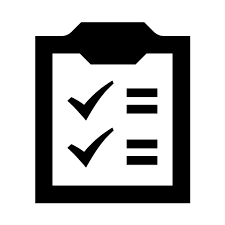 1. Вольові відносини власності включають: 1) право власності та економічні відносини власності2) соціально-економічну та організаційно-економічну власність3) приватною і суспільною власністю4) техніко-економічна та виробнича власність2. За економічним змістом (типом) власність може бути:1) техніко-економічною та виробничою2) приватною та державною3) соціально-економічною та організаційно-економічно.4) приватною і суспільною3. Приватна власність характеризується тим, що:1) відображає особливості певного етапу розвитку факторів виробництва і їх суспільної комбінації2) відносини, які безпосередньо характеризують стан виробництва, незалежно від його соціально-економічної форми3) засоби виробництва і вироблений продукт належать приватним особам4) немає вірної відповіді4. Суспільна власність означає:1) відображає особливості певного етапу розвитку факторів виробництва і їх суспільної комбінації2) спільне присвоєння засобів виробництва і виробленого продукту.3) відносини, які безпосередньо характеризують стан виробництва, незалежно від його соціально-економічної форми4) засоби виробництва і вироблений продукт належать приватним особам5. За структурою виробничі відносини включають в себе:1) соціально-економічні відносини2) організаційно-економічні відносини3) техніко-економічні відносини4) всі відповіді вірні6. Які існують види суспільної власності?1) техніко-економічна власність2) організаційно-економічні власність3) власність народу та власність окремих колективів4) соціально-економічні власність7. Організаційно-економічні відносини виникають…1) із приводу реалізації продукту2) із приводу  збуту товару3) із приводу організації виробництва та управління ним4)  немає вірної відповіді8. Специфіка організаційно-економічних відносин полягає в тому, що:1) одна із наук про суспільство поряд з історією, філософією, соціологією, правом та іншими2) вони виражають лише організаційний стан виробництва, систему взаємозв'язків та підпорядкування одних його ланок іншим, їх взаємозалежність; відображають поділ праці, спеціалізацію, кооперування та комбінування виробництва.3) вони відображають особливості певного етапу розвитку факторів виробництва і їх суспільної комбінації4) такі відносини виникають між різними власниками, соціальними групами населення і державою9. Теоретична економіка – це…1) одна із наук про суспільство поряд з історією, філософією, соціологією, правом та іншими2) наука про те, як люди влаштовують своє життя, як задовольняють свої потреби в продуктах харчування, одязі та інших необхідних матеріальних товарах.3) певна річ, яку було виготовлено для власного користування, обміну або продажу4) наука про методи господарського життя, економічних явищ10.  Які підходи можна виділити в методології теоретичної економіки:1) раціоналістичний2) діалектико-матеріалістичний3) емпіричний та суб’єктивний4) всі відповіді вірні11. Емпіричний метод грунтуться на…1)  фактах реальної дійсності і власному досвіді дослідника2) уявного виділення найсуттєвіших сторін явища і ігнорування несуттєвих його ознак і сходження в аналізі від абстрактного (теоретичного) до конкретного3) аналіз на основі сходження від загального явища до його окремих сторін4) виведення економічних закономірностей із фактів реального життя на основі сходження від окремих сторін до сутності всього явища12. Метод дедукції грунтуться на…1) фактах реальної дійсності і власному досвіді дослідника2) аналіз на основі сходження від загального явища до його окремих сторін3) уявного виділення найсуттєвіших сторін явища і ігнорування несуттєвих його ознак і сходження в аналізі від абстрактного (теоретичного) до конкретного4) виведення економічних закономірностей із фактів реального життя на основі сходження від окремих сторін до сутності всього явища                      Теми індивідуальних завдань: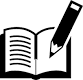 1. Задачі та характеристика теоретичної економіки.2. Основні економічні процеси та економічні відносини. 3. Економіка як сфера діяльності людини.                       Рекомендована література: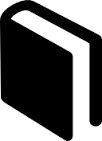 Бойчик І. М. Економіка підприємства : навч. посіб. / І.М.Бойчик. – К. : Атіка, 2012. – 543 с.Горбонос Ф. В. Економіка підприємств: підручник / Ф. В. Горбонос [и др.]. - К. : Знання, 2010. - 463 с.ТЕМА 2. СУТЬ ТА ЗНАЧЕННЯ ПРЕДМЕТА «ЕКОНОМІКА ПІДПРИЄМСТВ».            Зміст теоретичної частини заняття:1. Теоретичні основи поняття «економіка»2. Ресурси і проблеми вибору в економіці.3. Предмет науки «Економіка підприємств»4. Методологічні основи і методи дослідження                    Орієнтований хід проведення заняття:1. Оголошення теми та її зв'язок із лекціями.2. Перевірка присутності студентів.3. Опитування та закріплення лекційного матеріалу.4. Оголошення оцінок і пояснення домашнього завдання.                         Питання для обговорення:1. Охарактеризуйте поняття «товар». 2. Що таке «споживна вартість» і «вартість» товару? Чим вони відрізняються і який їх внутрішній взаємозв'язок? 3. Як впливають на величину вартості товару продуктивність та інтенсивність праці?4. Визначте сутність і структуру природно-ресурсного потенціалу.5. Дайте характеристику поняттю «Економіка».6. Що вивчає економіка? 7. Назвіть ключові категорії економіки8. Назвіть існуючі методи оцінки природно-ресурсного потенціалу.9. У чому причина виникнення потреб?                       Тестові запитання:1. Економіка – це…1) певна річ, яку було виготовлено для власного користування, обміну або продажу2) форма організації праці, виконання робіт, за якої значна кількість людей планомірно і спільно бере участь в одному або різних пов'язаних між собою трудових процесах3) продуктивні сили, які перебувають в тісній взаємодії з виробничими відносинами і в цій єдності створюють способи виробництва4) наука про те, як люди влаштовують своє життя, як задовольняють свої потреби в продуктах харчування, одязі та інших необхідних матеріальних товарах.2. Ресурси – це…1) наука про те, як люди влаштовують своє життя, як задовольняють свої потреби в продуктах харчування, одязі та інших необхідних матеріальних товарах.2) продуктивні сили, які перебувають в тісній взаємодії з виробничими відносинами і в цій єдності створюють способи виробництва3) певна річ, яку було виготовлено для власного користування, обміну або продажу4) форма організації праці, виконання робіт, за якої значна кількість людей планомірно і спільно бере участь в одному або різних пов'язаних між собою трудових процесах3. Товар – це… 1) форма організації праці, виконання робіт, за якої значна кількість людей планомірно і спільно бере участь в одному або різних пов'язаних між собою трудових процесах2) продуктивні сили, які перебувають в тісній взаємодії з виробничими відносинами і в цій єдності створюють способи виробництва3) певна річ, яку було виготовлено для власного користування, обміну або продажу4) фактори (передусім людина), які забезпечують перетворення речовин природи відповідно до потреб людей, створюють матеріальні й духовні блага і визначають зростання продуктивності суспільної праці.4. Кооперація праці  - це…1) процес відокремлення різних видів людської діяльності, що виявляється у спеціалізації працівника на виготовленні одного продукту, окремих його деталей або на виконанні певної трудової операції.2) фактори (передусім людина), які забезпечують перетворення речовин природи відповідно до потреб людей, створюють матеріальні й духовні блага і визначають зростання продуктивності суспільної праці.3) суспільна форма розвитку продуктивних сил, змістом якої є відносини (зв'язки,) між людьми у процесі виробництва, обміну, розподілу та споживання матеріальних і духовних благ4) форма організації праці, виконання робіт, за якої значна кількість людей планомірно і спільно бере участь в одному або різних пов'язаних між собою трудових процесах.5.  Методологія – це…1) наука, яка вивчає загальні закони про розвиток природи, суспільства та людей.2) вихідний пункт аналізу економічних явищ – раціональний господарюючий суб’єкт, а об'єктом аналізу є поведінка економічного суб'єкта3) вчення про сукупність основних принципів, методів пізнання і перетворення дійсності.4) такий метод, який включає в себе основні закони розвитку суспільства протягом певного періоду часу, і на основі даних робляться певні висновки та гіпотези.6. Діалектика- це…1) вчення про сукупність основних принципів, методів пізнання і перетворення дійсності.2) наука, яка вивчає загальні закони про розвиток природи, суспільства та людей.3) такий метод, який полягає на висновках від чогось окремого до загального4) метод заснований від загального до окремого.7. Гіпотеза - це…1) метод пізнання, який полягає у висуненні науково-обґрунтованих припущень про можливі зв’язки явищ і процесів.2) метод, за допомогою котрого порівнюється  економічна ефективність різних заходів, технологія виробництва.3) метод заснований від загального до окремого.4) метод, на якого покладено завдання вивчати масові явища та процеси і на основі висновків робити відповідні закономірності.8. Метод порівняння - це…1) метод, на якого покладено завдання вивчати масові явища та процеси і на основі висновків робити відповідні закономірності.2) метод, за допомогою котрого порівнюється  економічна ефективність різних заходів, технологія виробництва.3) метод, який використовується при оптимізації в планування виробництва на підприємстві.4) метод пізнання, який полягає у висуненні науково-обґрунтованих припущень про можливі зв’язки явищ і процесів.9. Економіко-статистичний метод - це…1) метод, на якого покладено завдання вивчати масові явища та процеси і на основі висновків робити відповідні закономірності.2) метод, за допомогою котрого порівнюється  економічна ефективність різних заходів, технологія виробництва.3) метод, який використовується при прогнозуванні  і планування виробництва.4) метод, який використовується при оптимізації в планування виробництва на підприємстві.10. Інструктивна економіка має справу :1) із питаннями, які містять суджень вартісними судженнями2) зі шляхами досягнення бажаних результатів найефективнішим, прибутковим і прийнятним способом її використовують, визначаючи альтернативні шляхи досягнення мети і методів вибору цих шляхів.3) із питаннями, які не містять суджень вартісного характеру4) немає вірної відповіді11. Ефективність використання ресурсів – це… 1) можливість якнайкраще використовувати ресурси і блага які має суспільство під своїм розпорядження2) недостатність ресурсів, або встановлений ліміт на використання цих ресурсів.3) сукупність специфічних економічних одиниць, які розглядаються так, якби вони становили одну одиницю4) засоби виробництва, які створені людиною і попередніх виробничих процесах                      Теми індивідуальних завдань:1. Економіка як наука та господарча система.2. Предмет економіки як самостійної області знань.3. Визначення економічної науки як науки, що вивчає діяльність, зв'язану з виробництвом, розподілом, обміном і споживанням товарів і послуг.4. Економічні ресурси та фактори. Економічний продукт.                        Рекомендована література: Бочан І. О. Основи економічної теорії: інституціональний підхід : навч. посіб. / І. О. Бочан. – К. : Знання, 2012. – 211 с. Джур О.Є. Економіка високотехнологічних підприємств: навч. посіб. для студ. вищ. навч. закл. Дніпропетр. нац. ун-т ім. О. Гончара. -Дн-ськ: Арт-Прес, 2010. -319 с.ТЕМА 3. ЕКОНОМІЧНІ ПОКАЗНИКИ ДІЯЛЬНОСТІ ПІДПРИЄМСТВА            Зміст теоретичної частини заняття:1. Макро- і мікроекономіка як наука. 2. Суб'єкти та об’єкти мікроекономіки. 3. Макроекономічний підхід до вивчення економіки. 4. Предмет макроекономіки. Об’єкт і суб’єкти макроекономічного аналізу.5. Методологічні і методичні аспекти макроекономічного аналізу. Макроекономічні моделі та наукові основи їх побудови.                    Орієнтований хід проведення заняття:1. Оголошення теми та її зв'язок із лекціями.2. Перевірка присутності студентів.3. Опитування та закріплення лекційного матеріалу.4. Оголошення оцінок і пояснення домашнього завдання.                         Питання для обговорення:1. Який рівень господарювання економічна наука визнає мікроекономічним?2. Яке значення має співвідношення ринкового попиту і ринкової пропозиції для формування мікро-і макроекономічних пропорцій?3. Що таке природна монополія?4. Дайте характеристику перевагам підприємницької монополії.5. Розкрийте особливості реалізації інтересів у ринковій та командно-адміністративній економіці. Який механізм реалізації та поєднання інтересів найбільш ефективний?6. Які основні рівні економічної системи? На чому ґрунтується механізм їхнього взаємозв'язку? 7.  Розкрийте структуру соціально-економічних відносин.8. Як виникають потреби? Породжуються вони виробничою діяльністю чи їх формує людина?9. Наведіть приклади застосування вивчення потреб.10. Які умови необхідні для зростання капіталу? 11. У чому полягає різниця в поділі капіталу на постійний та змінний і основний та оборотний ?                           Тестові запитання:1. Мікроекономіка – це…1) вивчає прийняття рішень і поведінку окремих економічних одиниць та структур, таких як домашні господарства, фірми,ринки окремих благ тощо2) цілеспрямована діяльність людини, яка здатна видозмінювати природну речовину, щоб надати їй необхідної для споживання форми.3) розділ економіки, який вивчає економічні явища, що відображають функціонування економіки як єдиного цілого, зокрема такі як національний дохід, інфляція, безробіття, економічне зростання.4) особливі здібності окремих людей свідомо йти на ризик, мобілізацію ресурсів, їх організацію у виробничому процесі та творче використання заради отримання прибутку2. Макроекономіка – це…1) вивчає прийняття рішень і поведінку окремих економічних одиниць та структур, таких як домашні господарства, фірми,ринки окремих благ тощо2) розділ економіки, який вивчає економічні явища, що відображають функціонування економіки як єдиного цілого, зокрема такі як національний дохід, інфляція, безробіття, економічне зростання.3) цілеспрямована діяльність людини, яка здатна видозмінювати природну речовину, щоб надати їй необхідної для споживання форми.4) особливі здібності окремих людей свідомо йти на ризик, мобілізацію ресурсів, їх організацію у виробничому процесі та творче використання заради отримання прибутку3. До основних суб’єктів мікросистеми належать:1) домогосподарства, підприємства, держава2) домогосподарства, підприємства, ринок3) підприємства, споживачі,держава 4) домогосподарства, споживачі, ринок4. До основних суб’єктів мікросистеми не належать:1) домогосподарства2) ринок3) підприємства4) держава5. Природні ресурси – це…1) засоби виробництва, які створені людиною і попередніх виробничих процесах2) цілеспрямована діяльність людини, яка здатна видозмінювати природну речовину, щоб надати їй необхідної для споживання форми.3) предмети праці, що не піддавалися обробці, або сили природи, що використовуються у виробничому процесі4) особливі здібності окремих людей свідомо йти на ризик, мобілізацію ресурсів, їх організацію у виробничому процесі та творче використання заради отримання прибутку6. У мікросистемі держава розглядається як:1) група людей, які об’єднують свої доходи, мають спільну власність та разом приймають економічні рішення2) сукупність органів влади, що є координатором та регулятором економічного життя3) господарюючі суб’єкти, що займаються виробничим споживанням ресурсів та виробляють товари чи послуги заради отримання прибутку4) засоби виробництва, які створені людиною і попередніх виробничих процесах7. Основна характеристика позитивної макроекономіки:1) виражає світоглядні, ідеологічні принципи, постулати і настанови економічної поведінки, які служать основою для оцінки бажаності тих або інших результатів економічної діяльності2) має на меті пояснення сутності економічних процесів і явищ, що відбуваються, і вироблення рекомендацій з економічної політики на основі аналізу реальних економічних параметр3) формує економічну системи на національному рівні4) економіка з вільним ціноутворенням, в якій панує споживач8. На ринку продуктів домашні господарства: 1) виробляють продукти споживчого призначення і створюють пропозицію цих продуктів2) виступає додатковим суб'єктом економічних відносин і здійснює контроль за потоками ресурсів і продуктів3) формують економічну системи на національному рівні4) формують попит на товари та послуги9. Кредитний ринок разом з ринком цінних паперів утворюють …1) ринок цінних папери2) фінансовий ринок3) валютний ринок4) вільний ринок10. Командно-адміністративна (або планова) економіка  - це… 1) економічна система, яка поєднує в собі різні форми власності і два механізми макроекономічного регулювання: ринковий і державний2) економіка з жорстким державним регулюванням3) економіка з вільним ціноутворенням, в якій панує споживач.4) немає вірної відповіді.11. Назвіть основні цілі макроекономічного аналізу:1) проведення власне макроекономічного аналізу2) виявлення загальних закономірностей економічного розвитку на основі аналізу існуючих змін і тенденцій3) побудова формалізованих моделей типової поведінки на основі аналізу прийняття рішень “агрегованими” економічними суб'єктами4) всі відповіді вірні 12. Поведінковий тип функціональних взаємозв'язків виражає:1) типові переваги економічних суб'єктів2) технологічні й організаційно-технічні залежності3) залежності, що випливають із інституціонально встановлених в економіці норм і правил4) поняття, сутність яких дається у визначенні13. Прикладом поведінкового типу функціональних взаємозв'язків можуть служити:1) виробнича функція, що відбиває зв'язок реального випуску і чинників виробництва2) визначення сукупного попиту, безробіття, кон'юнктурного розриву3) функції споживання або інвестиційного попиту;4) функція податкових надходжень як залежність від розміру встановленої податкової ставки14.  Під капіталом розуміють:1) цілеспрямована діяльність людини, яка здатна видозмінювати природну речовину, щоб надати їй необхідної для споживання форми.2) групи предметів праці, що не піддавалися обробці, або сили природи, що використовуються у виробничому процесі3) особливі здібності окремих людей свідомо йти на ризик, мобілізацію ресурсів, їх організацію у виробничому процесі та творче використання заради отримання прибутку4) усі засоби виробництва, які створені людиною і попередніх виробничих процесах15. До природних ресурсів належать:1) усі засоби виробництва, які створені людиною і попередніх виробничих процесах2) групи предметів праці, що не піддавалися обробці, або сили природи, що використовуються у виробничому процесі3) цілеспрямована діяльність людини, яка здатна видозмінювати природну речовину, щоб надати їй необхідної для споживання форми.4) особливі здібності окремих людей свідомо йти на ризик, мобілізацію ресурсів, їх організацію у виробничому процесі та творче використання заради отримання прибутку16. Ринкової економіка основана на… 1) приватній формі власності на економічних ресурсах й використанням ринкового механізму для регулювання економіки.2) суспільній (державній) власності, а регулювання економічних процесів здійснюється за допомогою централізованого державного планування.3) економіці з вільним ціноутворенням, в якій панує споживач4) економіці з вільним ціноутворенням, в якій панує споживач17. Якого типу функціонального взаємозв'язку  не існує  при побудові макроекономічної моделі? 1) дефініційного2) технологічного3) ринкової 4) поведінкової 18. Технологічний тип функціональних взаємозв'язків виражає:1) поняття, сутність яких дається у визначенні2) залежності, що випливають із інституціонально встановлених в економіці норм і правил3) типові переваги економічних суб'єктів4) технологічні й організаційно-технічні залежності                      Теми індивідуальних завдань:1. Історія розвитку мікроекономічного та макроекономічного аналізі.2. Макроекономіка як наука.3. Внесок вчених-економістів у розвиток макроеномічної науки.4. Моделі змішаної економіки: їх переваги та недоліки.                       Рекомендована література:Донець Л.І. Основи підприємництва / Навчальний посібник. /  Л.І. Донець, Н.Г. Романенко – К.: Центр навчальної літератури, 2011. – 320 с.Хомяков В.І. Потенціал і розвиток підприємства: навч. посібник / В.І. Хомяков, В.М. Бєлінська, О.В. Федоренко. – К.: Кондор, 2011. – 432 с.ТЕМА 4. СУТНІСТЬ ТА ОСНОВНІ ПРИНЦИПИ РИНКОВОЇ ЕКОНОМІКИ            Зміст теоретичної частини заняття:1.  Суть ринку, передумови виникнення та моделі ринкової економіки2. Ринок, його функція та структура3. Механізм функціонування ринкової економіки4. Конкуренція у ринковій економіці                    Орієнтований хід проведення заняття:1. Оголошення теми та її зв'язок із лекціями.2. Перевірка присутності студентів.3. Опитування та закріплення лекційного матеріалу.4. Оголошення оцінок і пояснення домашнього завдання.                         Питання для обговорення:1. Чим визначаються різні якісні стани кон'юнктури ринку, і як вони змінюються?2. Яка роль ціни рівноваги у формуванні економічних зв'язків виробника (продавця) і споживача (покупця)?3. У чому полягають переваги і недоліки монопольної організації ринку порівняно з організацією типу досконалої конкуренції? 4. З якими економічними процесами пов'язане формування олігополістичної структури ринку? 5. Яке значення має конкуренція у розвитку сучасного ринкового господарства? 6. Охарактеризуйте роль держави в регулюванні ринкова конкурентних відносин.7. Як ринковий попит пов'язаний з суспільними потребами?8. Розкрийте характер взаємозв'язку ринкової пропозиції та суспільного виробництва.9. Дайте характеристику закону попиту.10. Проаналізуйте ефекти доходу та заміщення.                         Тестові запитання:1. Ринкова економіка — це…1) сфера взаємовідносин та зв’язку усіх елементів товарного виробництва2) економічна система господарювання, при якій усі блага і послуги виробляються як товари для обміну на основі купівлі-продажу робочої сили і найманої праці.3) сфера прояву та відтворення товарного виробництва, яка грунтується на балансі попиту і пропозиції4) залежності, що випливають із інституціонально встановлених в економіці норм і правил2. Опишіть основні риси ринку:1) вільний вибір постачальників сировини і покупців продукції;2) конкуренція;3) орієнтований на покупця ринок4) всі відповіді вірні3. Загальне товарне виробництво – це…1) економічна система господарювання, при якій усі блага і послуги виробляються як товари для обміну на основі купівлі-продажу робочої сили і найманої праці.2) сфера взаємовідносин та зв’язку усіх елементів товарного виробництва3) сфера прояву та відтворення товарного виробництва, яка грунтується на балансі попиту і пропозиції4) залежності, що випливають із інституціонально встановлених в економіці норм і правил4. Якої економічної системи не існує?1) командна економіка2) конкурентна економіка3) ринкова економіка4) традиційна система5. Основні риси командної економіки:1) процес еволюції економічних відносин людей з приводу виробництва, обміну, розподілу і споживання продуктів праці і ресурсів, які поступають в індивідуальне і виробниче споживання2) характерна для малорозвинених країн, базуються на традиціях і звичаях3) всі рішення основних економічних проблем приймає держава4) сучасна ринкова економіка, яка  є поєднанням форм підприємництва та державного втручання6. До характерних принципів ринкової економіки відносяться:1) свобода економічної діяльності;2) конкуренція виробників;3) відкритість економіки;4) всі відповіді вірні7. Якої не існує моделі ринкової економіки?1) японська2) Китайська3) американська4) шведська8. Фінансовий ринок поділяється на:1) ринок валюти та  ринок цінних паперів2) ринок золота 3) ринок інвестицій та  ринок грошей4) всі відповіді вірні9. З точки зору територіальних меж ринок може бути:1) регіональний2) світовий3) місцевий4) всі відповіді вірні10. Ціноутворююча функція забезпечує:1) безперервність процесу суспільного, формування цілісної національної економічної системи та її зв'язку з іншими національними економіками в масштабі світового ринку2) остаточне визначення вартості товарів і послуг та їх реалізацію, перетворення продукту праці на товар3) заохочення виробників товарів і послуг знижувати індивідуальні витрати порівняно із суспільно необхідними, підвищення суспільної корисності товарів і послуг, їх якості та споживчих властивостей4) постійну  наявності таких ринкових сигналів, як ціни, ставки за кредит тощо, з допомогою яких можна оперативно вносити зміни у плани господарської діяльності11. Особливості  шведської моделі:1) високий ступень розвитку планування і координації діяльності уряду і приватного сектора економіки2) держава відіграє важливу роль лише в розробці і підтримці правил економічної гри, вона всебічно підтримує вільне підприємництво, а також розвиток освіти і культури.3)  енергійне втручання держави в забезпечення економічної стабільності і перерозподіл доходів.4) система економічних відносин, пов'язаних з обміном товарів та послуг на основі широкого використання різноманітних форм власності12. Монополізований ринок — це…1) ринок, на якому один-два виробники або продавці можуть зосередити у своїх руках усю або переважну масу виробленої продукції, всю сукупність товарів певного виду і диктувати ціни2) ринок, на якому кілька продавців певних товарів чи послуг можуть домовлятися між собою щодо поділу ринків збуту і впливати на рівень цін3) сукупність окремих ринків у межах національної економіки або внутрішнього ринку, а також світового ринку та його окремих регіонів і взаємодія між ними4) немає вірної відповіді.13. Грошовий ринок поділяється на:1) обліковий та міжбанківський2) довготермінові позички та цінні папери3) страхові компанії та банки4) довготермінові кредити і цінні папери14. Основні ланки (важелі) ринку робочої сили: 1) попит 2) пропозиція3) заробітна плата4) всі відповіді вірні15. Дефіцитний ринок робочої сили формуються коли:1) пропозиція перевищує попит робочої сили2) пропозиція робочої сили недостатня порівняно з попитом3) попит робочої сили і пропозиція збігаються4) немає вірної відповіді16. За ознакою розмежування послуги поділяють на :1) транспортні та купівельні2) матеріальні та нематеріальні3) страхові та мистецькі4) немає вірної відповіді17. Собівартість товару – це…1) здатність товару задовольняти ті чи інші потреби людей, іншими словами – це корисність даного товару.2) пропорція або співвідношення, у якому один товар міняється на інший3) кількісна міра товару, яка відбиває затрати природних, трудових та інших ресурсів на виготовлення даного товару.4) продукт виробництва чи діяльності людини, створений для задоволення потреб споживачів через обмін.18. Конкуренція  - це..1) економічна боротьба між підприємствами різних галузей за одержання більшого прибутку.2) суперництво між суб'єктами ринкової економіки за найкращі умови виробництва, вигідну позицію на ринку тощо3) економічна боротьба виробників різних країн на світовому ринку4) суперництво між підприємцями, які виробляють і реалізують однаковий продукт або продукт-замінник19. Нецінова конкуренція ґрунтується на:1) маневруванні цінами з метою більш вигідного використання ринкової кон'юнктури.2) технічному шпигунстві, переманюванні фахівців-професіоналів, підкуп працівників підприємства-конкурента, неправдиву рекламу тощо.3) суперництві, при якому дотримуються правових та етичних норм взаємовідносин з партнерами.4)  технічних перевагах, вищій якості та більшій надійності товару, ефективніших методах збуту, використанні різних форм маркетингової комунікації, поліпшенні умов оплати тощо.20. За методами ведення конкурентної боротьби розрізняють:1) цінову конкуренцію2) добросовісну конкуренцію3) нецінова конкуренцію4) всі відповіді вірні                      Теми індивідуальних завдань:Ринкова економіка та її фінансові механізми.Сутність і основні принципи ринкової економіки. Розкрийте сутність ринкової інфраструктури та її соціальну роль. Конкуренція як категорія ринкової економіки.                        Рекомендована література:Економіка підприємства: навчальний посібник для вищої школи. - Львів: Новий Світ - 2000, 2012. - 439 с.Кулішов В.В. Основи ринкової економіки: підручник // В.В. Кулішов, О.С. Падалка, М.В. Вачевський та інші – Львів: «Магнолія 2006» , 2013.– 472 с.ТЕМА 5. РОЛЬ ДЕРЖАВИ В РИНКОВІЙ ЕКОНОМІЦІ ТА ПІДПРИЄМНИЦЬКІЙ ДІЯЛЬНОСТІ            Зміст теоретичної частини заняття:1. Необхідність державного регулювання економіки країни.2. Умови та передумови державного втручання.3. Механізм державного впливу на підприємницьку діяльність.                    Орієнтований хід проведення заняття:1. Оголошення теми та її зв'язок із лекціями.2. Перевірка присутності студентів.3. Опитування та закріплення лекційного матеріалу.4. Оголошення оцінок і пояснення домашнього завдання.                        Питання для обговорення:1. Які функції покладаються на державу?2. Які можуть бути умови для втручання держави в економіку?3. Які Вам відомі негативні передумови втручання держави в економіку?4. Безробіття позитивно чи негативно пливає на діяльність держави?5. Які Вам відомі механізми державного впливу на підприємницьку діяльність?6. Які існують види інфляції?7. Яка різниця між економічними та адміністративними методами впливу держави на підприємницьку діяльність?8. В яких областях найдоцільніше використовувати адміністративні методи впливу держави на підприємницьку діяльність?                      Тестові запитання:1. Які на державу покладені основні функції?1) стабілізація економіки2) забезпечення належного правопорядку в країні та її національної безпеки3) захист конкуренції. 4) усі відповіді вірні2. До економічних методів впливу держави на підприємницьку діяльність відносять:1) податки та ціноутворення2) соціальна політика та зовнішньоекономічна діяльність3) перерозподіл прибутків і ресурсів4) вірна відповідь 1 та 33. Під фіскальною політикою держави розуміється:1) регулювання державним бюджетом та оподаткуванням2) складова частина загальної науково-технічної політики держави3) особливий вид підприємницької діяльності, яка здійснюється в рамках держсектора і пов'язана з участю держпідприємств у виробництві і збуті товарів та послуг4) цілеспрямоване управління державою банківським відсотком, грошовою масою і кредитами4. Підприємство як суб'єкт ринкової економіки:1) самостійно вирішує усі питання забезпечення ресурсами;2) погоджує з органами влади ціни на придбання ресурсів;3) погоджує з відповідальними органами країни напрями використання прибутку;4) затверджує у відповідальних органах норми витрат ресурсів на одиницю продукції.5. За міжгалузевою структурою підприємства розділяють на:1) промислові, сільськогосподарські та будівельної індустрії;2) вузькоспеціалізовані, багатопрофільні та комбіновані;3) приватні, державні, колективні;4) маленькі, середні, великі.6. Учасники якого з перерахованих нижче видів об'єднань знаходяться в повній фінансовій залежності від одного або групи підприємців:1) корпорації;2) асоціації;3) концерни;4) синдикати.7. Процес забезпечення підприємства необхідними ресурсами, вихід підприємства на ринки чинників виробництва як споживача - це: 1) підприємництво;2) вивчення ринку засобів виробництва;3) закупівля;4) маркетинг.8. Діяльність підприємства, спрямована на дослідження ринку продукції, яка випускається, просування його на ринку і створення умов реалізації є:1) результатом діяльності підприємства;2) критерієм вибору організаційно-правової форми підприємства;3) специфічною рисою діяльності великих підприємств;4) збутом.9. Основною ознакою відмінності господарських товариств є:1) особливості формування майна;2) міра майнової відповідальності;3) особливості оподаткування;4) непередбачений термін функціонування.10. Рівень відповідальності підприємств за результати своєї діяльності в ринковій економіці характеризується:1) повною відповідальністю, аж до особистого майна;2) розподілом відповідальності між підприємством і державою;3) мінімальним ризиком господарської діяльності;4) солідарною відповідальністю.11. Критерієм оцінки ефективності господарської і фінансової діяльності підприємств в ринковій економіці є:1) міра виконання планових завдань;2) рівень рентабельності капіталу;3) міра досягнення конкурентної переваги;4) рівень продуктивності праці.12. Що є основною метою діяльності підприємства ?1) раціональне використання землі;2) оновлення і модернізація устаткування;3) одержання максимального  прибутку;4) виробництво якісної продукції.                       Теми індивідуальних завдань:1. Інфляція: сутність, форми і причини.2. Вплив державного дефіциту на стабільність економіки.3. Амортизаційна політика держави.4. Інвестиційна політика України.                       Рекомендована література:Фінанси підприємств : підручник / А. М. Поддєрьогін, М.Д.Білик, Л.Д.Буряк та ін. : кер. кол. авт. і наук. ред. проф. А.М.Поддєрьогін. – К.: КНЕУ, 2012. – 546 с.Шило В. П. Фінанси підприємств : теорет.-практ. посіб. / В. П. Шило, С. Б. Ільина, С.С.Боровська, В.В.Барабанові. – К. : ВД „Професіонал”, 2012. – 288 с.ТЕМА 6.ЕКОНОМІКА ПІДПРИЄМСТВ І ПІДПРИЄМНИЦЬКА ДІЯЛЬНІСТЬ            Зміст теоретичної частини заняття:1. Основні поняття та концепції підприємства2. Функції підприємства та його служб3. Підприємництво як сучасна форма господарювання4. Види підприємства та підприємницької діяльності5. Роль і значення підприємництва в економіці                    Орієнтований хід проведення заняття:1. Оголошення теми та її зв'язок із лекціями.2. Перевірка присутності студентів.3. Опитування та закріплення лекційного матеріалу.4. Оголошення оцінок і пояснення домашнього завдання.                         Питання для обговорення:1. Як створюються умови для утвердження ринкової моделі діяльності підприємства?2. Що розуміють під рівнем господарювання і якими показниками його визначають? 3. У чому полягає сутність кон'юнктурного циклу індивідуального відтворення підприємств? 4. Які особливості малого бізнесу і в чому його перевага й вади перед іншими формами господарювання?6. Дайте визначення партнерству.7. Хто ухвалює рішення про банкрутство одноосібної фірми?8. Дайте характеристику перевагам корпорації.9. Назвіть основне завдання підприємця.10. Чим визначається господарська діяльність та чим вона відрізняється від будь-якої іншої діяльності людського суспільства чи людини?11. Які форми об'єднань господарської діяльності підприємств досліджує сучасна економічна наука?12. Перелічіть складові економічного середовища діяльності підприємства в умовах ринкового господарювання.                       Тестові запитання:1.  Економічна єдність підприємства полягає:1) в наявність постійного трудового колективу, організаційної структури й апарату управління, організаційних та управлінських регламентів, інформаційної бази2)  в єдності всіх структурних підрозділів підприємства, включених у єдиний процес виготовлення продукції або окремих частин готового виробу3) в єдності методів господарювання, системи обліку та звітності, оцінки діяльності структурних підрозділів4)  немає вірної відповіді2. Як  розглядає підприємство неокласична концепція ?1) як цілісний об'єкт, що перетворює вихідні ресурси в продукцію та залучає ці ресурси у виробництво2) як організацію, що створюється людьми для більш ефективного використання їх можливостей3) як взаємовідносини між власниками та менеджерами підприємства4) як відносно стійку, цілісну соціально-економічну систему, котра об’єднує в часі та просторі процеси виробництва, реалізації продукції, відтворення ресурсів3. Головною економічною функцією  підприємства є:1) виготовлення продукції2) залучення коштів для виробництва продукції та функціонування підприємства3) задоволення потреб споживачів у товарах або послугах4) забезпечення координацію дій працівників, належне управління персоналом та контроль за результатами праці4. До технічної функції підприємства відносять:1) залучення коштів для виробництва продукції та функціонування підприємства2) задоволення потреб споживачів у товарах або послугах3) забезпечення координацію дій працівників, належне управління персоналом та контроль за результатами праці4) виготовлення продукції5. Товариство –це…1) учасники здійснюють статутну діяльність у межах однієї фірми та несуть необмежену відповідальність за спільні борги2) організація, що складається з одного або кількох учасників3) угода учасників про об'єднання їхнього майна та особистої участі в його діяльності4) організаційно оформлене добровільне співробітництво фізичних та юридичних осіб створюється для досягнення спільної комерційної мети і ґрунтується на особистій участі в його діяльності кожного члена товариства6. Товариство з обмеженою відповідальністю – це…  1) учасники здійснюють статутну діяльність у межах однієї фірми та несуть необмежену відповідальність за спільні борги2) організація, що складається з одного або кількох учасників3) угода учасників про об'єднання їхнього майна та особистої участі в його діяльності4) форма спільної діяльності, яка передбачає наявність статутного капіталу, розділеного на частки, розмір яких визначається засновницькими документами7. Кооператив  - це…1) громадян, які добровільно об'єдналися для спільної господарської діяльності на основі їм на правах власності орендованого або наданого в безоплатне користування майна, самостійності, самоврядування і самофінансування.2) об'єднання підприємств, яке створюється з метою захисту їхніх конкретних інтересів3) найбільш поширена форма об'єднань, учасники якої мають обмежену самостійність, єдину власність, єдину систему управління та контролю4) господарська одиниця, яка самостійно здійснює підприємницьку та іншу діяльність на основі строкового платного володіння і користування майном, переданим в оренду орендареві за договором8. Концерн – це…1) об'єднання підприємств, яке створюється з метою захисту їхніх конкретних інтересів2) компанія-власник, статутний капітал якої утворюють контрольні пакети акцій підприємств, що входять до неї3) найбільш поширена форма об'єднань, учасники якої мають обмежену самостійність, єдину власність, єдину систему управління та контролю4) угода учасників про об'єднання їхнього майна та особистої участі в його діяльності9. Корпорація – це…1) компанія-власник, статутний капітал якої утворюють контрольні пакети акцій підприємств, що входять до неї2) найбільш поширена форма об'єднань, учасники якої мають обмежену самостійність, єдину власність, єдину систему управління та контролю3) угода учасників про об'єднання їхнього майна та особистої участі в його діяльності4) об'єднання підприємств, яке створюється з метою захисту їхніх конкретних інтересів10. Які існують  три види підприємницької діяльності?1)комерційна2)виробнича3)фінансова4) всі відповіді вірні11. Фінансової діяльності  передбачає:1) визначення виду виробничої діяльності та номенклатури асортименту продукції, яку буде виробляти підприємець2) визначення виду виробничої діяльності та номенклатури асортименту продукції, яку буде виробляти підприємець3) процес господарювання з купівлі-продажу грошей, валюти, цінних паперів та обслуговування розрахункових операцій при кругообігу ресурсів 4) основна діяльність підприємства, а також інші види діяльності, що не є інвестиційною або фінансовою діяльністю                      Теми індивідуальних завдань:Поняття «підприємство», його мета, функції та основні ознаки.Розкрийте економічну сутність підприємства.Підприємство в системі ринкових відносин.Ефективність та конкурентоспроможність підприємства.                       Рекомендована література:Гой І.В., Смелянська Т.П. Основи підприємницької діяльності. Навчально-методичний посібник. / І.В. Гой, Т.П. Смелянська.  – Хмельницький, 2012. – 245 с.Тюріна Н.М. Зовнішньоекономічна діяльність підприємства: Навчальний посібник. / Н.М Тюріна,  Карвацка.- К.: Центр учбової літератури, 2013. - 408с.ТЕМА 7. ТЕОРЕТИЧНІ ОСНОВИ ФІНАНСІВ ПІДПРИЄМСТВ            Зміст теоретичної частини заняття:1.Сутність фінансів підприємств та характеристика суб’єктів підприємницької діяльності.2. Фінансові ресурси підприємства: джерела формування та напрями використання.3. Необоротні активи та їх економічна характеристика.4. Амортизація основних засобів та методи її нарахування.5. Оборотні активи підприємства.6. Формування фінансових результатів підприємства.                    Орієнтований хід проведення заняття:1. Оголошення теми та її зв'язок із лекціями.2. Перевірка присутності студентів.3. Опитування та закріплення лекційного матеріалу.4. Оголошення оцінок і пояснення домашнього завдання.                        Питання для обговорення:1. Які Вам відомі господарські товариства?2. Яка різниця між акціонерним товариством і товариством з обмеженою відповідальністю,2. За якими ознаками класифікація основних засобів.3. До основних засобів належать4. Яка різниця між первісною та залишковою вартістю?5. Як Ви розумієте, що таке оборотні активи?6. За принципами організації оборотні активи можуть бути:7. Які фактори впливають на прибуток у промисловості?8. Що відносять до внутрішніх джерел фінансових ресурсів?9. З яких елементів складається загальна сума фінансових ресурсів на підприємстві?10. З чого складається фінансовий результат підприємства?                     Тестові запитання:1. Статутний капітал – це…1) сукупність активів підприємства, які багаторазово беруть участь у процесі його господарської діяльності2) сума коштів, спрямованих в основні та оборотні засоби підприємства3) виділені підприємству або залучені ним, фінансові ресурси у вигляді грошових коштів, вкладень у майно, матеріальні цінності та інші4) активи, які підприємство утримує більше одного року з метою збільшення прибутку2.За функціональним призначенням основні засоби поділяються на:1) власні й орендовані2) діючі, недіючі та запасні3) виробничі та невиробничі4) будівлі, машини та обладнання, транспортні засоби, інструменти і приладдя3. За використанням основні засоби поділяються на:1) виробничі та невиробничі2) будівлі, машини та обладнання, транспортні засоби, інструменти і приладдя3) власні й орендовані4) діючі, недіючі та запасні4.Залишкова вартість основних засобів — це…1) сума витрат, які мають бути понесені для їх відтворення в даний момент2) зменшена на суму нарахованого зносу, тобто та частина вартості основних засобів, що перенесена на готовий продукт3) сукупність витрат, пов’язаних з придбанням, супроводженням об’єктів основних засобів, включаючи купівельну ціну, ціну доставки, монтажу та інших витрат, пов’язаних із доведенням основних засобів до робочого стану (без ПДВ)4) активи, які підприємство утримує більше одного року з метою збільшення прибутку, зростання вартості капіталу5.Оборотні активи — це…1) активи у формі предметів праці, які можуть бути перетворені у грошові кошти протягом одного календарного року або одного виробничого циклу2) активи, які підприємство утримує більше одного року з метою збільшення прибутку3) сума коштів, спрямованих в основні та оборотні засоби підприємства4) активи, які підприємство утримує більше одного року з метою збільшення прибутку, зростання вартості капіталу6.За функціональним призначенням оборотні активи поділяються на:1) нормовані та ненормовані2) виробничі фонди та фонди обігу3) високоліквідні, середньоліквідні та низьколіквідні4) власні, позикові і залучені7. За ступенем ліквідності та ризику вкладення оборотні активи можуть бути:1) високоліквідні та середньоліквідні 2) власні, позикові і залучені3) виробничі фонди та фонди обігу4) високоліквідні, середньоліквідні та низьколіквідні8. Сировина, матеріали, купівельні напівфабрикати, допоміжні матеріали, тара, запасні частини, малоцінні та швидкозношувані предмети відносять до:1) фонду обігу2) нормованих оборотних активів3) оборотних виробничих фондів4) ненормованих оборотних активів9. Готова продукція на складі, готова продукція відвантажена, грошові кошти та їх еквіваленти у національних та іноземних валютах відносять до:1) нормованих оборотних активів2) оборотних виробничих фондів3) ненормованих оборотних активів4) фонду обігу10. Продукція відвантажена, кошти в рахунках тощо відносять до:1) оборотних виробничих фондів2) нормованих оборотних активів3) фонду обігу4) ненормованих оборотних активів11. До власних оборотних активів відносять:1) грошові кошти підприємства, якими покриваються мінімальні розміри оборотних активів у формі запасів і витрат, необхідних для забезпечення безперервного процесу виробництва і реалізації продукції2) грошові кошти, які підприємства отримують у формі банківських кредитів для створення сезонних запасів матеріальних цінностей та покриття тимчасових виробничих витрат3) грошові кошти, які не надаються підприємству у позичку на термін до одного року з оформленням боргового зобов’язання, та грошові кошти, які не належать підприємству, але внаслідок діючої системи розрахунків тимчасово перебувають у його обігу4) вкладення оборотних коштів у виробничі запаси, незавершене виробництво, витрати майбутніх періодів, невідвантажена готова продукція12. До високоліквідних оборотних активів відносять:1) грошові кошти в касі та на поточних і валютних рахунках, а також вкладені у цінні папери2) вкладення оборотних коштів у виробничі запаси, незавершене виробництво, витрати майбутніх періодів, невідвантажена готова продукція3) товари відвантажені та дебіторська заборгованість4) оборотні активи, які не можна або надзвичайно важко точно встановити або зафіксувати у формі нормативу чи планового обсягу13. В залежності від рівня, на якому проходить формування і використання фінансових ресурсів, їх поділяють на:1) внутрішні, зовнішні2) власні, позичені3) власні, позичені, залучені4) централізовані, децентралізовані14. За методами мобілізації у складі децентралізованих розрізняють фінансові ресурси:1) власні, позичені2) податкові надходження, позичкові кошти3) власні, надходження від державного майна4)податкові надходження, державний кредит, надходження від державного майна15. До напрямків використання фінансових ресурсів підприємств належить:1) утримання соціально-культурних установ: лікувальних, освітніх, культурних та ін.2) фінансування міжнародної діяльності3) розширене відтворення i розвиток підприємств4) закупівля озброєння та військової техніки                      Теми індивідуальних завдань:1. Статут підприємства його основні положення.2. Визнання та класифікація необоротних активів.3. Основні засоби підприємства, їх класифікація.4. Склад та структура фінансових ресурсів підприємства.                       Рекомендована література:Довбенко В. І. Потенціал і розвиток підприємства: навчальний посібник / В. І. Довбенко, В. М. Мельник. - Львів : Львівська політехніка, 2010. - 232 с. Коваленко Д. І. Фінанси, гроші та кредит: теорія та практика: навчальний посібник / Д.І. Коваленко, В.В. Венгер. - К.: Центр учбової літератури, 2013. - 578 с.ТЕМА 8.РЕСУРСНЕ ЗАБЕЗПЕЧЕННЯ ПІДПРИЄМСТВА            Зміст теоретичної частини заняття:1. Ресурсний потенціал підприємства.2. Матеріально-технічне забезпечення підприємства.3. Основні фонди підприємства.4. Оборотні фонди підприємства.5. Нематеріальні ресурси та активи.6. Трудові ресурси та стимулювання праці робітників.7. Технічний прогрес та розвиток підприємства.                    Орієнтований хід проведення заняття:1. Оголошення теми та її зв'язок із лекціями.2. Перевірка присутності студентів.3. Опитування та закріплення лекційного матеріалу.4. Оголошення оцінок і пояснення домашнього завдання.                       Питання для обговорення:1. Якими критеріями характеризується ресурсний потенціал підприємства?2. Які Вам відомі види ресурсів підприємства?3. Основні функції матеріально-технічного забезпечення підприємства.4. Які фактори впливають на визначення потреби в матеріальних ресурсах?5. Яка існує класифікація основних фондів?6. Яка різниця між відновленою та повною вартістю основних фондів?7. Що відносять до оборотних фонди підприємства?8. Якими методами нормують оборотні фонди?9. Які об’єкти відносяться до  нематеріальних ресурсів підприємства?10. Назвіть основні цілі кадрової політики?11. Як технічний прогрес впливає на розвиток підприємства?                      Тестові запитання:1. Ресурсний потенціал підприємства – це…1) сукупність матеріальних, нематеріальних, трудових, фінансових ресурсів, включаючи здатність робітників підприємства ефективно використовувати названі ресурси для виконання місії, досягнення поточних та стратегічних цілей підприємства2) сукупні можливості працівників підприємства активно чи пасивно брати участь у виробничому процесі в рамках конкретної організаційної структури виходячи з матеріально-технічних, технологічних та інших параметрів3) індивідуальні інтелектуальні, психологічні, фізіологічні, освітньо-кваліфікаційні та інші можливості особистості, які використовуються чи можуть бути використані для трудової діяльності4) можливості окремих категорій персоналу підприємства щодо ефективної організації та управління виробничо-комерційними процесами підприємства2. Які вам відомі види ефектів?1) соціальні та регіональні2)економічний та соціальний3) фінансові та регіональні4) економічні та фінансові3. Показниками економічного ефекту підприємства можуть бути:1) товарообіг2) прискорення оборотності обіжних коштів3) валовий доход4) всі відповіді вірні4. Соціальний ефект підприємства – це…1) можливості окремих категорій персоналу підприємства щодо ефективної організації та управління виробничо-комерційними процесами підприємства2)середня вартість матеріальних витрат за період, який досліджується3)персоніфікована робоча сила, розглянута в сукупності своїх якісних характеристик4) результати діяльності, які безпосередньо забезпечують формування необхідного стилю життя5. До трудового потенціалу за рівнем агрегованості оцінок відносять:1)груповий трудовий потенціал2)трудовий потенціал працівника3)трудовий потенціал підприємства4) всі відповіді вірні6. До трудового потенціалу за спектром охоплення можливостей відносять:1) груповий та колективний трудовий потенціал2) груповий та індивідуальний трудовий потенціал3) індивідуальний та  колективний трудовий потенціал4) немає вірної відповіді7. До трудового потенціалу за характером участі у виробничо- господарському процесі відносять:1)потенціал технологічного персоналу та управлінський потенціал2)трудовий потенціал підприємства та трудовий потенціал працівника3)індивідуальний та  колективний трудовий потенціал4)підприємницький трудовий потенціал та продуктивний трудовий потенціал8. До трудового потенціалу за місцем у соціально- економічній системі підприємства відносять:1) структуро-формуючий трудовий потенціал2) продуктивний трудовий потенціал3) підприємницький трудовий потенціал4) всі відповіді вірні 9. Матеріально-технічне забезпечення – це…1) частина виробничих фондів у вигляді певної сукупності предметів праці, елементи яких цілком споживаються в кожному виробничому циклі, змінюють або повністю втрачають натуральну форму і переносять всю свою вартість на вартість продукції, що виробляється2)розподіл основних фондів за видами, відображений у відсотках від їх загальної вартості по підприємству, галузі або житлово-комунальному господарству в цілому3)вид комерційної діяльності щодо забезпечення ресурсами процесу виробництва, здійснюваної, як правило, до початку виробництва4) сукупність засобів праці, які мають вартість і функціонують у виробництві тривалий час у своїй незмінній споживчій формі, а їхня вартість переноситься на вартість продукції, що виробляється, частинами в міру спрацювання10. Яка Вам відома класифікація основних фондів?1) за призначенням та за ступенем участі у виробничому процесі2) за ознакою подібності їхнього функціонального призначення та натурально-речового складу3) по групах для встановлення норм амортизаційних відрахувань4) усі відповіді вірні11. За ступенем участі у виробничому процесі основні форми поділяються на:1) активні та пасивні2) машини та устаткування3) виробничі та невиробничі4) виробничий інвентар та приладдя12. За призначенням (у сфері використання)основні форми поділяються на:1) машини для автоматичного оброблення інформації2) виробничі та невиробничі 3) активні та пасивні4) будівлі та споруди13. За ознакою подібності їхнього функціонального призначення та натурально-речового складу розподіляються на:1) машини та устаткування2) будівлі та споруди 3) виробничий інвентар та приладдя4) всі відповіді вірні14.  Оборотні фонди підприємства поділяються на:1) виробничі запаси, незавершене виробництво та витрати майбутніх періодів2) об`єкти промислової власності та об`єкти, що охороняються авторськими правами3) виробничі запаси, об`єкти промислової власності та витрати майбутніх періодів4) виробничі запаси, нематеріальні активи, незавершене виробництво15. Трудові ресурси можуть бути:1) економічні та соціальні2) потенційні та минулі3) реальним та потенційні4)  реальні та економічні16. Людські ресурси – це… 1) сукупність постійних працівників, що отримали необхідну професійну підготовку та мають досвід практичної діяльності2) персонал, безпосередньо зайнятий у процесі створення матеріальних цінностей, а також зайнятий ремонтом, переміщенням вантажів, перевезенням пасажирів, наданням матеріальних послуг3) частина працездатного населення, що за своїми віковими, фізичними, освітніми даними відповідає певній сфері діяльності4) специфічний і найважливіший з усіх видів економічних ресурсів підприємства17. Трудові ресурси – це…1) частина працездатного населення, що за своїми віковими, фізичними, освітніми даними відповідає певній сфері діяльності2) специфічний і найважливіший з усіх видів економічних ресурсів підприємства3) сукупність постійних працівників, що отримали необхідну професійну підготовку та мають досвід практичної діяльності4) працівники, що здійснюють підготовку і оформлення документації, господарське обслуговування, облік і контроль18. Інноваційна політика що реагує на зміни чи дії конкурентів називається?1) реактивна2) проактивна3) організаційна4) інформаційна                      Теми індивідуальних завдань:1. Ресурсний потенціал підприємства: характеристика трудових ресурсів.2. Система матеріально-технічного забезпечення в Україні.3. Промисловий зразок як об'єкт інтелектуальної власності.4. Поняття та склад трудових ресурсів.                       Рекомендована література:1. Іванюта П.В., Лугівська О.П. Управління ресурсами та витратами: Навч. посіб. / За ред. д.е.н., проф. Іванюти С.М. — К.: Центр навчальної літератури, 2010.2. Довгаль, Н. С. Методичні основи оцінки ефективності використання ресурсного потенціалу підприємства / Н. С. Довгаль // Науково-технічна інформація. - 2008. - № 4. - С. 55-573. Качуровський, В. Є. Ресурсний потенціал підприємства: структура та ефективність використання / В. Є. Качуровський, В. П. Чайковська // Регіональна бізнес-економіка та управління. - 2007. - № 4. -  С. 123-129ТЕМА 9. ОСНОВНІ РЕЗУЛЬТАТИВНІ ПОКАЗНИКИ ГОСПОДАРСЬКОЇ ДІЯЛЬНОСТІ ПІДПРИЄМСТВА            Зміст теоретичної частини заняття:1. Поточні витрати підприємства.2. Собівартість продукції (послуг).3 Ціни та ціноутворення на підприємствах.4. Фінансові результати діяльності підприємства.                    Орієнтований хід проведення заняття:1. Оголошення теми та її зв'язок із лекціями.2. Перевірка присутності студентів.3. Опитування та закріплення лекційного матеріалу.4. Оголошення оцінок і пояснення домашнього завдання.                       Питання для обговорення:1. Які Вам відомі витрати?2. Яка існує класифікація витрат?3. Чим відрізняються прямі від непрямих витрат? 4. Дайте характеристику собівартості продукції?5. Які витрати включають в собівартість продукції?6. Які функції виконують ціни?7. Які фактори впливають на встановлення ціни?8. Які існують види цін та їх встановлення?9. Яка різниця між доходом та прибутком підприємства?10. Дайте характеристику валового прибутку?                      Тестові запитання:1. Усі витрати підприємства під час планування поділять на: 1) постійні витрати та змінні витрати2) прямі витрати та  непрямі витрати 3) одночасні та поточні4) продуктивні та непродуктивні2. Як здійснюються одночасні витрати?1) з виробництвом і реалізацією продукції, робіт, послуг2) на утримання управлінського персоналу, страхування, охорону підприємства3) у формі інвестицій та різних інноваційних заходів, пов’язаних з розширенням виробництва, заміною основних фондів, реконструкцією4)усі відповіді вірні3. Поточні витрати, пов’язані з: 1) формою інвестицій та різних інноваційних заходів, пов’язаних з розширенням виробництва, заміною основних фондів, реконструкцією2) виробництвом і реалізацією продукції, робіт, послуг3) на утримання управлінського персоналу, страхування, охорону підприємства4)усі відповіді вірні4. За ступенем залежності від обсягу виробництва витрати класифікують на: 1) прямі витрати  та непрямі витрати2) поточні витрати та  одноразові витрати3) постійні витрати та змінні витрати4) продуктивні та непродуктивні5. Які витрати відносять до постійних?1) витрати, які не можна прямо віднести на конкретні вироби2) витрати на утримання управлінського персоналу, страхування, охорону підприємства3) витрати на сировину, електроенергію, напівфабрикати, амортизаційні відрахування4) витрати пов’язані з виробництвом і реалізацією продукції даного періоду6. За ступенем залежності від втручання держави при її встановленні ціни бувають:1) вільні, регульовані та роздрібні2) вільні, регульовані та фіксовані3) роздрібні, регульовані та оптові4) роздрібні, оптові та закупівельні7. Дайте характеристику оптовим (гуртовим) цінам.1) ціни , за якими підприємство реалізує виготовлену продукцію іншим підприємствам та збутовим організаціям 2) ціни, що формуються на ринку на базі взаємодії попиту і пропозиції;3) ціни, за якими реалізується сільськогосподарська продукція виробниками державним та комерційним організаціям для подальшої переробки4) ціни встановлюються за згодою сторін і реєструються в контракті8. За ступенем залежності від втручання держави ціни поділяються на:1) вільні, регульовані та фіксовані2) контрактні, трансфертні, біржові та  ціни торгів3) вільні, регульовані та фіксовані ціни4) постійні, поточні, сезонні та ступінчасті9. Дайте характеристику трансфертним цінам.1) ціни застосовуються коли декілька підрядників, які конкурують між собою, пропонують замовнику свої проекти на виконання певних робіт, з яких він на конкурсній основі вибирає найбільш ефективний2) ціни встановлюються за згодою сторін і реєструються в контракті3) ціни застосовуються при реалізації продукції між філіями і підрозділами одного підприємства або асоціації4) ціни які, являють собою низку цін, що послідовно знижуються згідно з попередньо прийнятою шкалою10. За часом дії цін поділяються на:1) контрактні, трансфертні, біржові та  ціни торгів2) постійні, поточні, сезонні та ступінчасті3) вільні, регульовані та фіксовані ціни4) базисні, довідкові, прейскурантні, фактична ціна угоди та ціна споживання11. За якими ознаками класифікується прибуток підприємства? 1) прибуток від операційної діяльності, прибуток від інвестиційної діяльності та прибуток від фінансової діяльності2) за джерелом формування, за основними видами діяльності та за складовими елементами3) прибуток від реалізації продукції, прибуток від реалізації майна та прибуток від позареалізаційних операцій4) валовий прибуток, прибуток до оподаткування та чистий прибуток12. За основними видами діяльності прибуток підприємства поділяються на:1) прибуток від реалізації продукції, прибуток від реалізації майна та прибуток від позареалізаційних операцій2) валовий прибуток, прибуток до оподаткування та чистий прибуток3) прибуток від операційної діяльності, прибуток від інвестиційної діяльності та прибуток від фінансової діяльності 4) за джерелом формування, за основними видами діяльності та за складовими елементами                      Теми індивідуальних завдань:1. Прогнозування і планування витрат підприємства.2. Витрати виробництва та собівартість продукції3. Ціна в ринковій економіці.4. Суть рентабельності підприємства та її показники.                       Рекомендована література:1. Тарасюк Г. М., Шваб Л. І. Планування діяльності підприємства: Навч. посібник. — Житомир: ЖДТУ, 2003. — 580 с.2. Грещак М.Г., Гордієнко В.М., Коцюба О.С. та ін. Управління витратами : Навч. посіб. / За заг. ред. Грещака М.Г. – К.: КНЕУ, 2008.3. Давидович І.Є. Управління витратами: Навчальний посібник. – К.: Центр учбової літератури, 2008.ТЕМА 10. СТРУКТУРА ПІДПРИЄМСТВА, ПЛАНУВАННЯ ТА УПРАВЛІННЯ ДІЯЛЬНІСТЮ            Зміст теоретичної частини заняття:1. Структура промислового підприємства.2. Механізм реалізації господарської діяльності.3. Стратегія розвитку та планування на підприємстві.4. Сутність процесу управління підприємством.5. Типи організаційних структур управління підприємством.                    Орієнтований хід проведення заняття:1. Оголошення теми та її зв'язок із лекціями.2. Перевірка присутності студентів.3. Опитування та закріплення лекційного матеріалу.4. Оголошення оцінок і пояснення домашнього завдання.                         Питання для обговорення:1.  Що таке менеджмент управляння? 2. Які рівні управління характерні для підприємства? 3. Які основні функції управління існують? 4. Розкрийте сутність поняття „рішення” в управлінні підприємством.5. Охарактеризуйте функції управління та  їх характеристику.6. Які існують методи і моделі управління підприємством.7. Які Ви знаєте типові види організаційних структур управління?8. Дайте характеристику основних типів організаційних структур управління підприємством.9. Назвіть основні шляхи удосконалення структури управління підприємством.10. За якими принципами здійснюється управлінська діяльність?                      Тестові запитання:1. До основних функцій управління належать: 1) планування2) мотивація та контроль3) організація4) всі відповіді вірні 2. Організаційні методи управління – це…1) способи впливу на окремих працівників і трудові колективи, які необхідні для досягнення цілей фірми2) комплекс способів і прийомів впливу на працівників, заснованих на використанні організаційних відносин та адміністративній владі керівництва3) змішаною формою об'єднань підприємств великого та малого підприємництва, що ґрунтується на договорі4) такі методи, які реалізують матеріальні інтереси участі людини у виробничих процесах через використання товарно-грошових відносин3. Які існують організаційні методи управління?1) регламентні та економічні2) розпорядчі та соціально-психологічні3) регламентні та розпорядчі4) економічні та соціально-психологічні4. За своїм змістом мотиви діяльності можна поділити на:1) мотиви примусового характеру2) матеріальні3) соціальні4) всі відповіді вірні5. Розпорядчі методи – це...1) формування структури та ієрархії управління, делегування повноважень і відповідальності певним категоріям працівників фірми, визначення орієнтирів діяльності підлеглих, надання методично-інструктивної та іншої допомоги виконавцям2) комплекс способів і прийомів впливу на працівників, заснованих на використанні організаційних відносин та адміністративній владі керівництва3) охоплюють поточну (оперативну) організаційну роботу і базуються, як правило, на наказах керівників підприємств4) цілеспрямований вплив апарату управління суб’єкта господарювання на трудовий колектив для досягнення поставленої мети6. Управління – це…1) цілеспрямований вплив апарату управління суб’єкта господарювання на трудовий колектив для досягнення поставленої мети.2) такі методи, які реалізують матеріальні інтереси участі людини у виробничих процесах через використання товарно-грошових відносин3) комплекс способів і прийомів впливу на працівників, заснованих на використанні організаційних відносин та адміністративній владі керівництва4) способи впливу на окремих працівників і трудові колективи, які необхідні для досягнення цілей фірми7. Дивізіональна організаційна структура управління – це…1) структура управління, яка будується не за функціональними ознаками, а за принципами групування виробничих підрозділів за продуктами, групами споживачів, за місцем розташування2) структура, яка передбачає наявність штабів, але їх персонал має не лише дорадчі права, а й право керівництва і прийняття рішень3) структура, між елементами якої існують лише одноканальні взаємодії, кожен підлеглий має лише одного лінійного керівника, який виконує всі адміністративні та інші функції у відповідному підрозділі4) структура управління, яка спирається на розподіл повноважень та відповідальність за функціями управління і прийняття рішень по вертикалі8. Якої не існує організаційних структур управління:1) лінійно-функціональної;2) дивізіональної;3) матричної;4) немає вірної відповіді.9. Організаційна структура управління будь-яким суб`єктом господарювання – це… 1) способи впливу на окремих працівників і трудові колективи, які необхідні для досягнення цілей фірми2) змішаною формою об'єднань підприємств великого та малого підприємництва, що ґрунтується на договорі3) форма системи управління, яка визначає склад, взаємодію та підпорядкованість її елементів.4) цілеспрямований вплив апарату управління суб’єкта господарювання на трудовий колектив для досягнення поставленої мети.10. Під надзвичайною діяльністю  мають на увазі:1) будь-яку діяльність підприємства, а також операції, які її забезпечують або виникають внаслідок здійснення такої діяльності2) основна діяльність підприємства, а також інші види діяльності, що не є інвестиційною або фінансовою діяльністю3) такі операції або події, які відрізняються від звичайної діяльності, не відбуваються часто або регулярно та не передбачаються підприємцем4) змішаною формою об'єднань підприємств великого та малого підприємництва, що ґрунтується на договорі                      Теми індивідуальних завдань:1. Теоретико-методичні основи організації управління підприємством2. Управління підприємствами різних форм власності.3. Функції управління підприємством.4.  Організаційна структура управління приватним підприємством.5. Організаційна структура управління господарським товариством.                       Рекомендована література:1. Хмурова В.В. Менеджмент підприємницької дяльності: навч. посібник. /Київ. нац. ун-т технологій та дизайну. -К.: Центр учбової літератури, 2013. - 284 с.2. Березін О. В. Управління потенціалом підприємства: навч. посібник / О. В. Березін, С. Т. Дуда, Н. Г. Міценко. - Львів : Магнолія-2006, 2011. - 308 с.3. Череп, А. В. Стратегічне планування і управління: навчальний посібник / А. В. Череп, А. В. Сучков. - К. :Кондор, 2011. - 334с.Вступ…………………………………………………………………..4ТЕМА 1.ТЕОРЕТИЧНА ЕКОНОМІКА - ОСНОВА ЕКОНОМІЧНОЇ ПОЛІТИКИ ПІДПРИЄМСТВА…………………………………….5ТЕМА 2. СУТЬ ТА ЗНАЧЕННЯ ПРЕДМЕТА «ЕКОНОМІКА ПІДПРИЄМСТВ»…………………………………………………….8ТЕМА 3.ЕКОНОМІЧНІ ПОКАЗНИКИ ДІЯЛЬНОСТІ ПІДПРИЄМСТВА…11ТЕМА 4.СУТНІСТЬ І ОСНОВНІ ПРИНЦИПИ РИНКОВОЇ ЕКОНОМІКИ..16ТЕМА 5.РОЛЬ ДЕРЖАВИ В РИНКОВІЙ ЕКОНОМІЦІ ТА ПІДПРИЄМНИЦЬКІЙ ДІЯЛЬНОСТІ……………………………….21ТЕМА 6.ЕКОНОМІКА ПІДПРИЄМСТВ І ПІДПРИЄМНИЦЬКА ДІЯЛЬНІСТЬ………………………………………………………......24ТЕМА 7.ТЕОРЕТИЧНІ ОСНОВИ ФІНАНСІВ ПІДПРИЄМСТВ……………27ТЕМА 8.РЕСУРСНЕ ЗАБЕЗПЕЧЕННЯ ПІДПРИЄМСТВА………………….31ТЕМА 9.ОСНОВНІ РЕЗУЛЬТАТИВНІ ПОКАЗНИКИ ГОСПОДАРСЬКОЇ ДІЯЛЬНОСТІ ПІДПРИЄМСТВА…………………………………….35ТЕМА 10.СТРУКТУРА ПІДПРИЄМСТВА, ПЛАНУВАННЯ ТА УПРАВЛІННЯ ДІЯЛЬНІСТЮ……………………………………….38